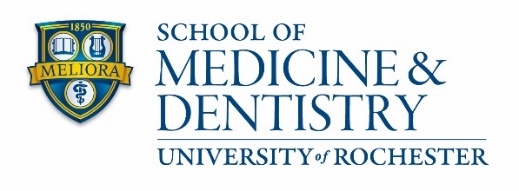 Parental Leave Request Form for Graduate StudentsGraduate students who wish to request parental leave for up to eight weeks should complete and submit this form at least 60 days prior (when possible) to the anticipated childbirth or adoption. Refer to the Parental Leave Policy for Graduate Students for additional information. Submit the completed and signed form to registrar@rochester.edu. If the other parent is also a graduate student at the University of Rochester, please provide:            Note: Include a brief statement from your medical service provider/adoption professional stating a best estimate for delivery/adoption date.Requested Parental Leave Dates:Student Signature				Date		Advisor Signature					DateProgram Director Signature											DateName (Last, First, M):URID:Phone Number:Email Address:Program Name:Program Entry Date:Degree:Application Date:Name:Program Name:Estimated Date of Birth or Adoption:Estimated Date of Birth or Adoption:From:To:Funding Source(s) During Leave:(To be filled out by the Graduate Coordinator)Funding Source(s) During Leave:(To be filled out by the Graduate Coordinator)Funding Source(s) During Leave:(To be filled out by the Graduate Coordinator)Funding Source(s) During Leave:(To be filled out by the Graduate Coordinator)Funding Source(s) During Leave:(To be filled out by the Graduate Coordinator)Account SignatureDateAcct. #:%Acct. #:%Acct. #:%